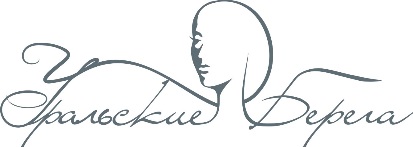                                            ВНИМАНИЕ! РАСПИСАНИЕ ПРЕДВАРИТЕЛЬНОЕ – ВОЗМОЖНЫ ИЗМЕНЕНИЯ!02 июня 2020 годаЕвро-Азиатский Чемпионат «Уральские берега» по косметологии и эстетике      Регистрация: 02 июня с 8:30 по адресу ул. Горького 4а «Уральский центр развития дизайна»Награждение: 02 июня с 15:00 (малая сцена)№ стартаНОМИНАЦИЯСТАТУСВРЕМЯ РАБОТЫЖЕРЕБЬЕВКАПОДГОТОВКА РАБАБОЧЕГО МЕСТАЖЕРЕБЬЕВКАПОДГОТОВКА РАБАБОЧЕГО МЕСТАСТАРТ, КОНКУРС, ЖЮРИ СТАРТ, КОНКУРС, ЖЮРИ I стартУход за кожей лица и шеибез разделения50 мин10.20-10.3010.20-10.3010.30-11.2010.30-11.20II стартУход за теломбез разделения50 мин11.30-11.4011.30-11.4011.40-12.3011.40-12.30III стартАппаратная косметологиябез разделения 50 мин50 мин12.30-12.4012.40-13.30